INDICAÇÃO Nº 637/2023    Assunto: Solicito ao Exmo. Sr. Prefeito Municipal, que determine ao setor competente a execução de serviços de máquina niveladora e cascalho, na Rua Emília Faccin Masiero, Bairro Engenho D’água, conforme especifica.Senhor Presidente:Este vereador foi procurado por moradores, a fim de contribuir para solucionar este problema intervindo junto ao departamento competente da municipalidade.Devido ao longo período de chuvas, a via supracitada encontra-se com muitas valas e erosões, sem a devida manutenção, tampouco com cascalhamento, o que dificulta o trânsito e a passagem dos usuários locais, inclusive em frente ao n°17.Tal medida se faz necessária, preventiva e de segurança, pois os moradores solicitam melhorias, uma vez que as ruas se encontram com irregularidades, buracos e sem cascalho e que segundo moradores, o local também está com acúmulo de água em determinados pontos. (Conforme fotos em anexo).INDICO, ao Sr. Prefeito Municipal, nos termos do Regimento Interno desta Casa de Leis, após ouvir o douto e soberano Plenário, que seja oficiado a Secretaria competente, a execução de serviços de máquina niveladora e cascalho, na Rua Emília Faccin Masiero, Bairro Engenho D’água.SALA DAS SESSÕES, 28 de março de 2023.HIROSHI BANDO 
Vereador – PSD
(Assinado Digitalmente)*Acompanha 02 (duas) fotos.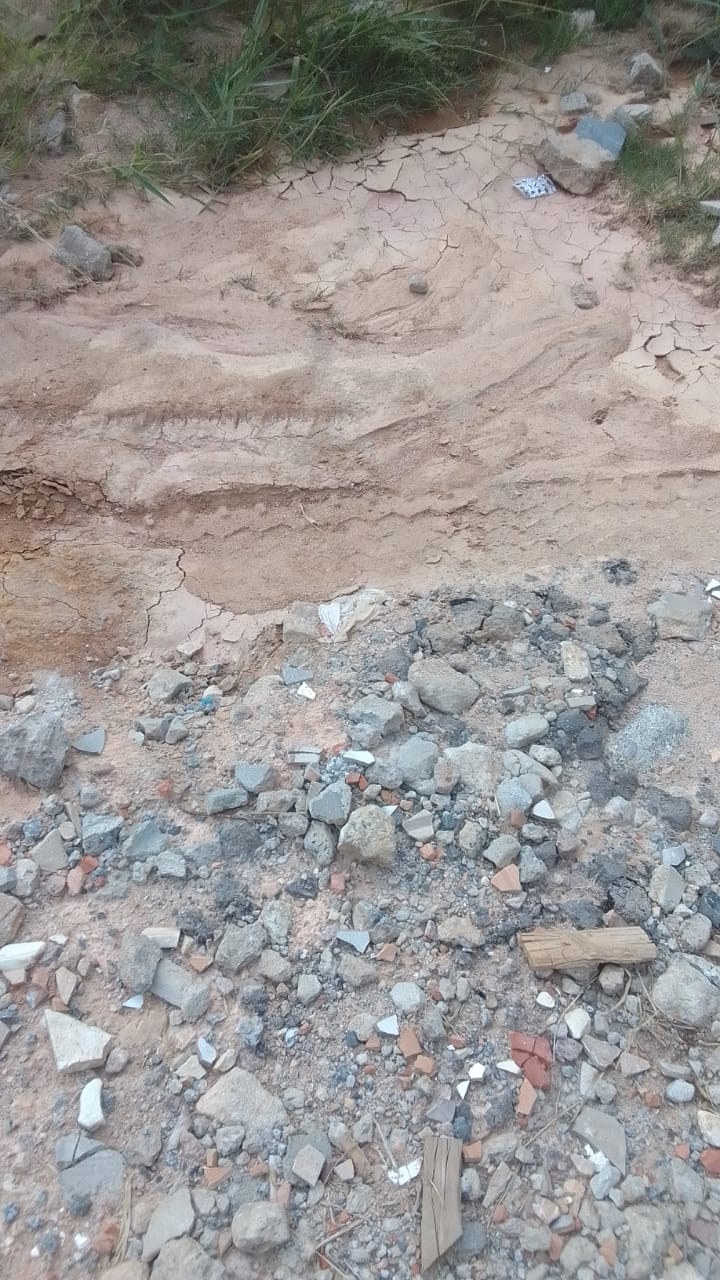 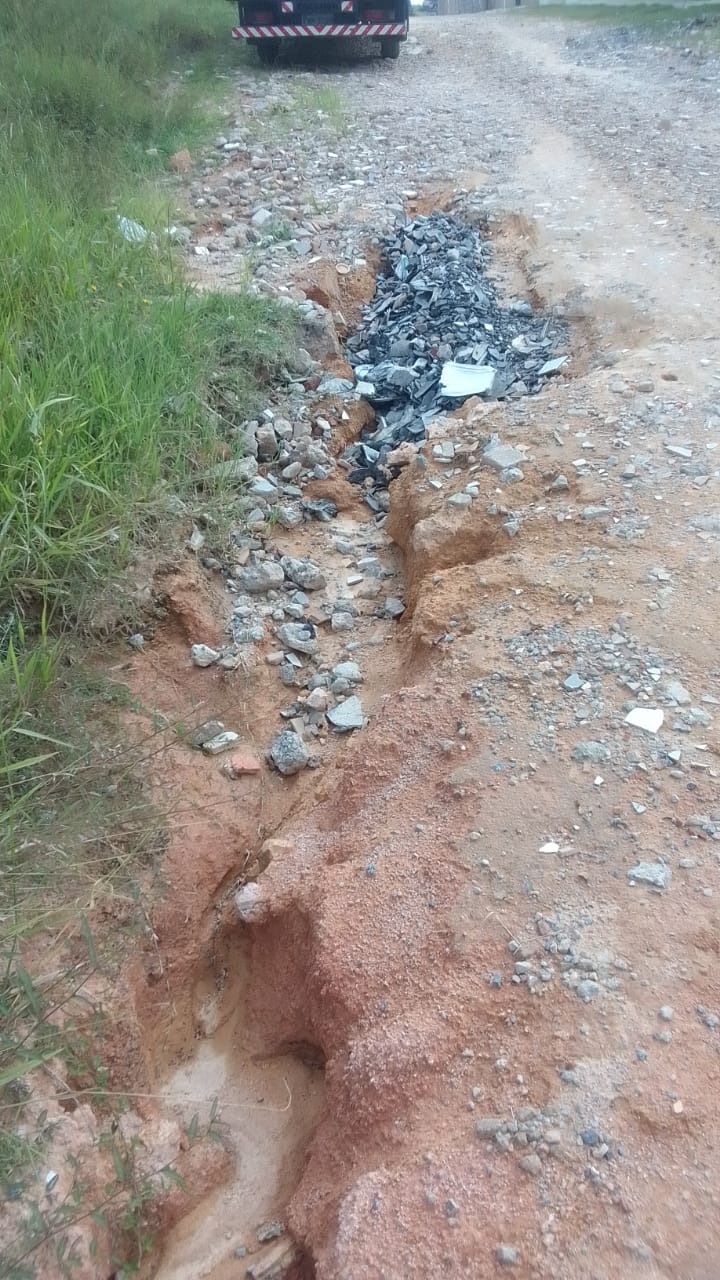 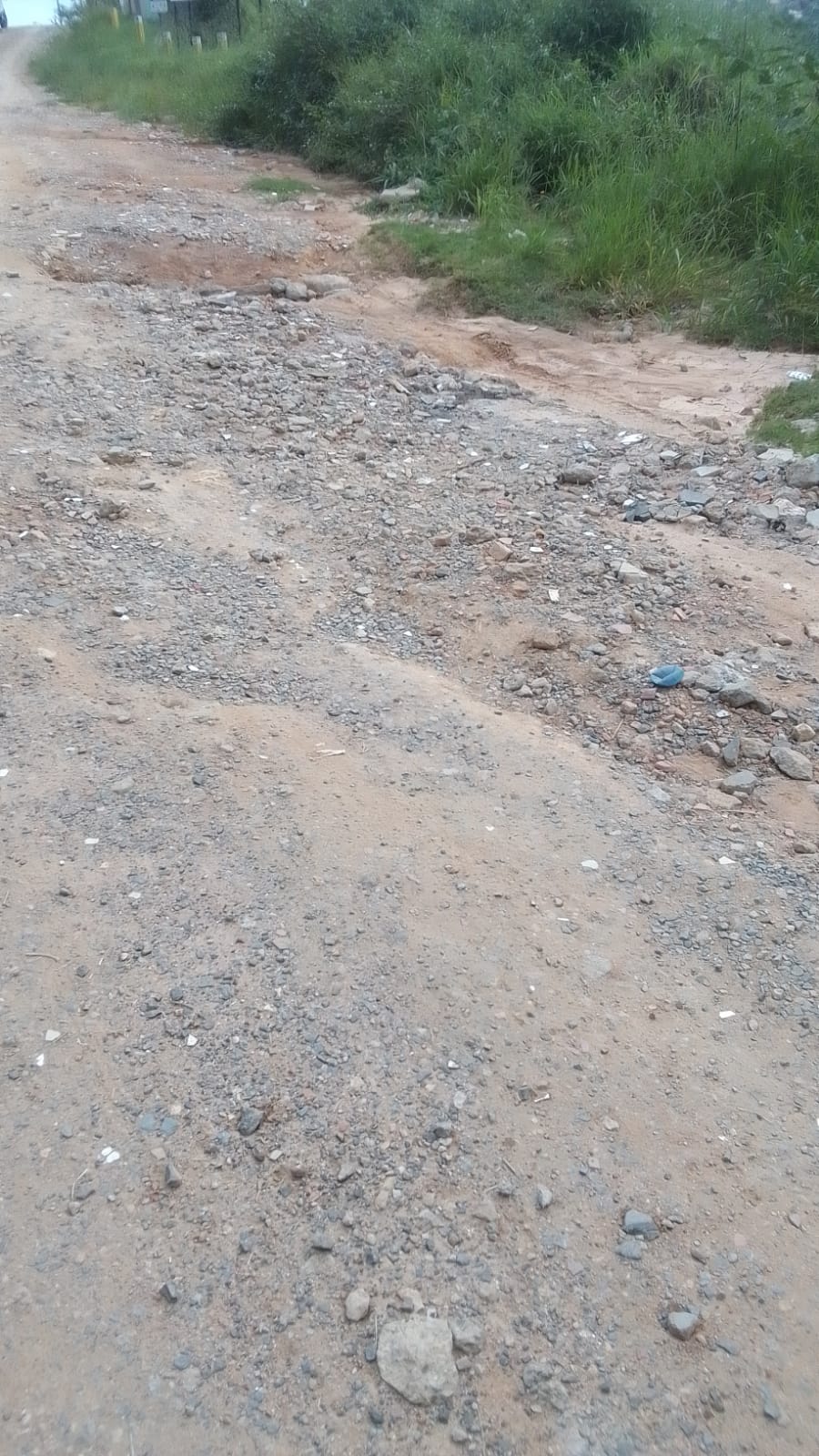 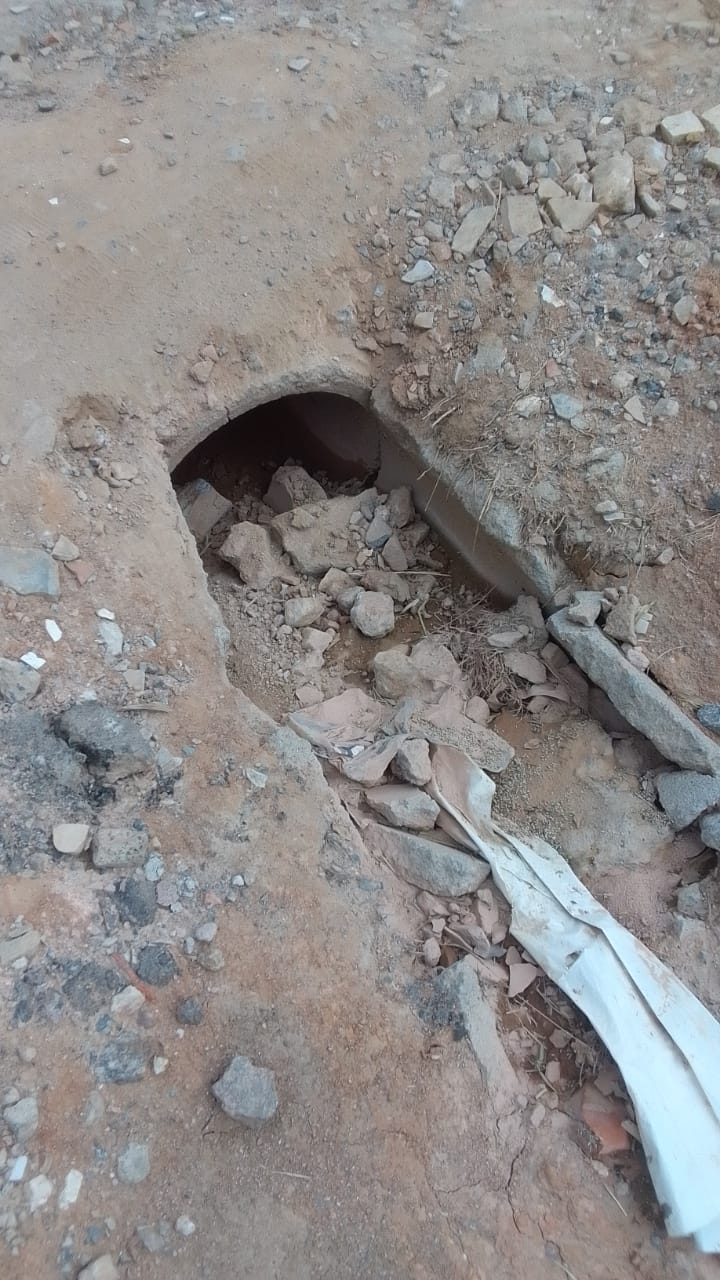 